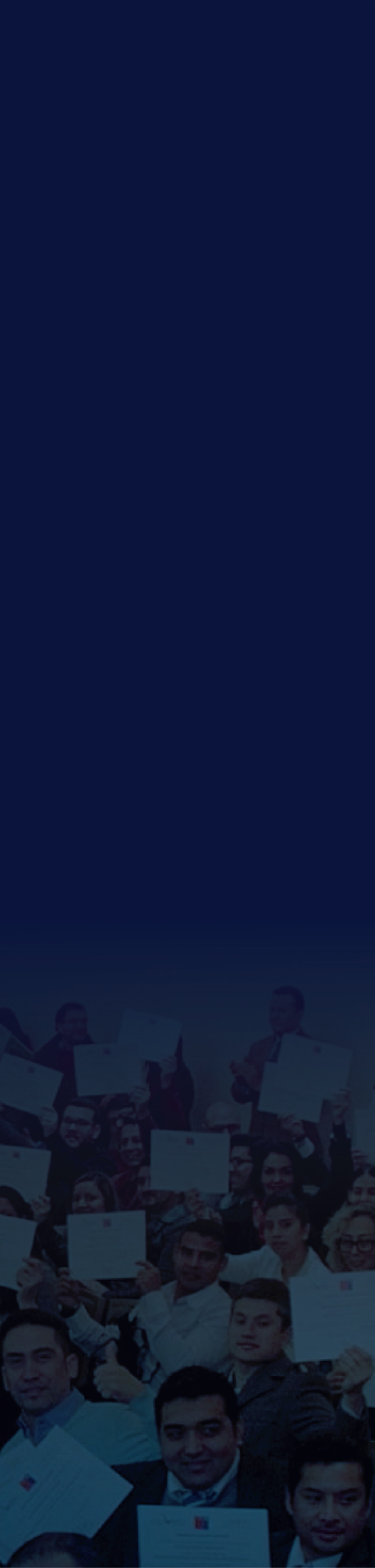 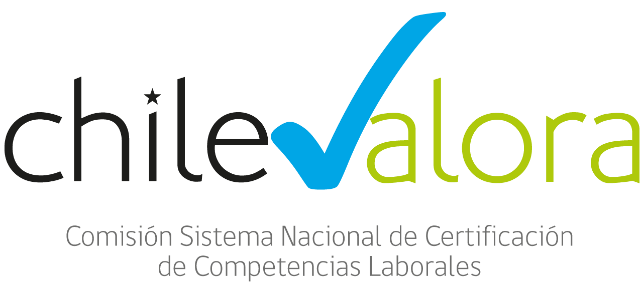 I.Antecedentes generalesAntecedentes generalesAntecedentes generalesAntecedentes generalesAntecedentes generalesSector:Subsector:Sector:Subsector:Sector:Subsector:Sector:Subsector:Sector:Subsector:Proponente:Proponente:Proponente:Proponente:Proponente:OSCL conformado:OSCL conformado:OSCL conformado:OSCL conformado:OSCL conformado:Valor UF al 05-05-2020Valor UF al 05-05-2020Valor UF al 05-05-2020Valor UF al 05-05-2020Valor UF al 05-05-2020$28.705$28.705II.Alcance del proyecto:Alcance del proyecto:Alcance del proyecto:Alcance del proyecto:Alcance del proyecto:N°N°OBSERVACIONESOBSERVACIONESOBSERVACIONESOBSERVACIONESOBSERVACIONESOBSERVACIONESOBSERVACIONESCantidad de perfiles a levantar:Cantidad de perfiles a actualizar:Cantidad de planes formativos a elaborar: Elaboración de Ruta Formativa-Laboral:Cantidad de perfiles a levantar:Cantidad de perfiles a actualizar:Cantidad de planes formativos a elaborar: Elaboración de Ruta Formativa-Laboral:Cantidad de perfiles a levantar:Cantidad de perfiles a actualizar:Cantidad de planes formativos a elaborar: Elaboración de Ruta Formativa-Laboral:Cantidad de perfiles a levantar:Cantidad de perfiles a actualizar:Cantidad de planes formativos a elaborar: Elaboración de Ruta Formativa-Laboral:Cantidad de perfiles a levantar:Cantidad de perfiles a actualizar:Cantidad de planes formativos a elaborar: Elaboración de Ruta Formativa-Laboral:Dimensión LogísticaDimensión LogísticaDimensión LogísticaDimensión LogísticaDimensión LogísticaDimensión LogísticaDimensión LogísticaDimensión LogísticaDimensión LogísticaDimensión LogísticaDimensión LogísticaDimensión LogísticaDimensión LogísticaDimensión LogísticaNúmero de regiones a visitar:Meses de ejecución de proyecto:N° Mesas técnicas:N° Observaciones en terreno:N° de actividades de validación:Número de regiones a visitar:Meses de ejecución de proyecto:N° Mesas técnicas:N° Observaciones en terreno:N° de actividades de validación:Número de regiones a visitar:Meses de ejecución de proyecto:N° Mesas técnicas:N° Observaciones en terreno:N° de actividades de validación:Número de regiones a visitar:Meses de ejecución de proyecto:N° Mesas técnicas:N° Observaciones en terreno:N° de actividades de validación:Número de regiones a visitar:Meses de ejecución de proyecto:N° Mesas técnicas:N° Observaciones en terreno:N° de actividades de validación:Dimensión Apoyo TécnicoDimensión Apoyo TécnicoDimensión Apoyo TécnicoDimensión Apoyo TécnicoDimensión Apoyo TécnicoDimensión Apoyo TécnicoDimensión Apoyo TécnicoDimensión Apoyo TécnicoDimensión Apoyo TécnicoDimensión Apoyo TécnicoDimensión Apoyo TécnicoDimensión Apoyo TécnicoDimensión Apoyo TécnicoDimensión Apoyo TécnicoN° de Expertos Sectoriales:N° de Apoyo Metodológico Perfil Laboral:N° de Apoyo Metodológico Plan Formativo:N° de Expertos Sectoriales:N° de Apoyo Metodológico Perfil Laboral:N° de Apoyo Metodológico Plan Formativo:N° de Expertos Sectoriales:N° de Apoyo Metodológico Perfil Laboral:N° de Apoyo Metodológico Plan Formativo:N° de Expertos Sectoriales:N° de Apoyo Metodológico Perfil Laboral:N° de Apoyo Metodológico Plan Formativo:N° de Expertos Sectoriales:N° de Apoyo Metodológico Perfil Laboral:N° de Apoyo Metodológico Plan Formativo:III.Costos y plazos del proyecto:Cantidad de HHCosto HH ($)Costos operacional ($)Distribución de costos (%)Costo total ($)Ejecución de Proyecto 1    Gestión Dimensión Logística000002Gestión Dimensión Apoyo Técnico00000SUBTOTAL 00000APORTE CHILEVALORA90%00000APORTE MÍNIMO PROPONENTE 10%00000TOTAL00000